	                             SÉminaire du Creg                                   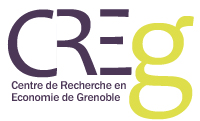 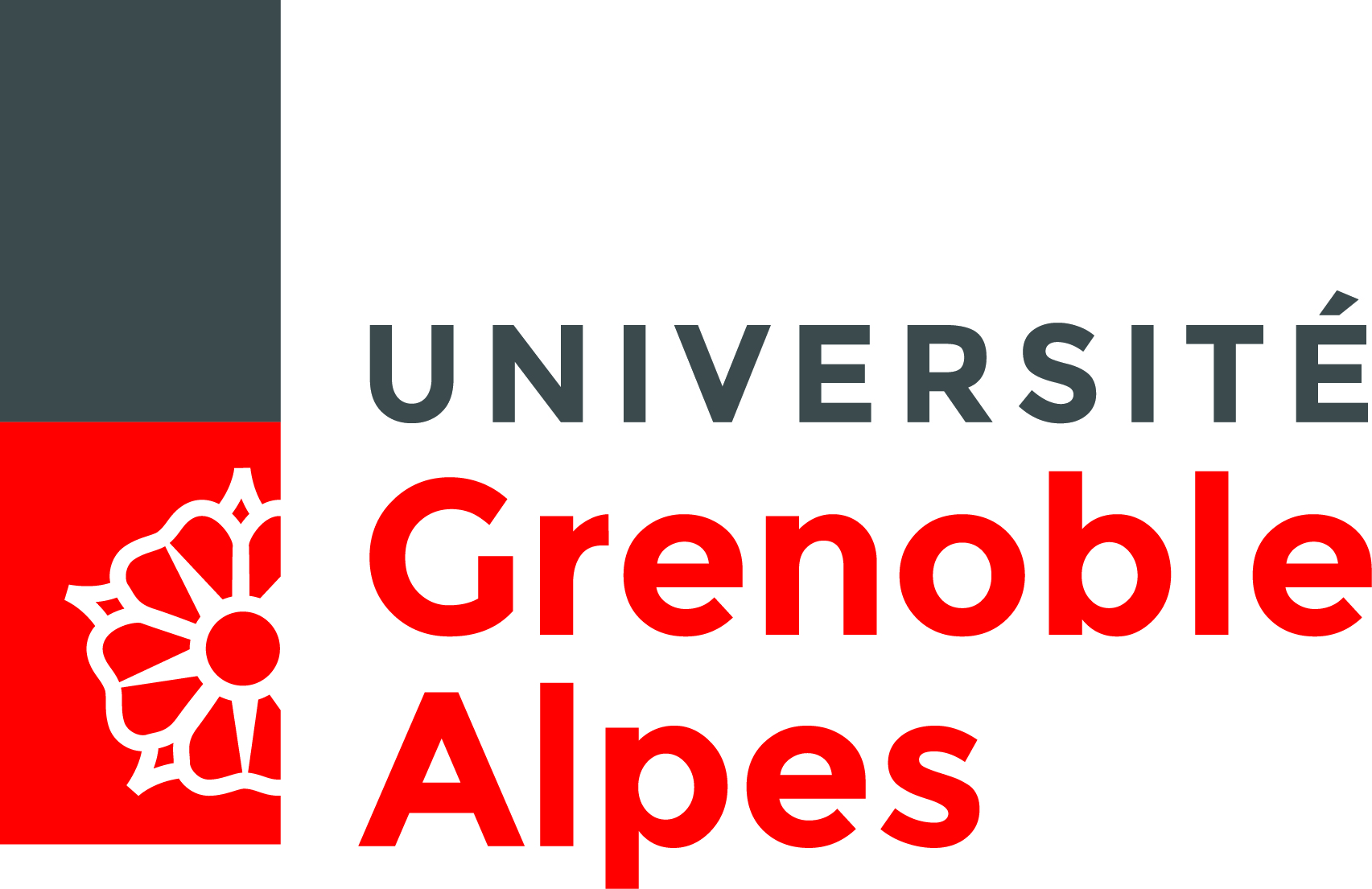  « ActualitÉ de la recherche »jeudi 11 mai 2017, 14h-16h30
salle de conférences de la Faculté de droitInégalités sociales, trajectoires de santé et parcours de vie
	Claudine Burton-Jeangros (Institut de démographie et socioéconomie, Université de Genève)Inégalités de santé et conditions de travail en Suisse, les effets de la crise de 2008Stefan Sieber (Institut de démographie et socioéconomie, Université de Genève)Discutantes :  Anaïs Cheneau (Creg) et Fiona Ottaviani (Creg, Gem - Chaire Mindulness, bien-être au travail et paix économique) 
Pour tout renseignement complémentaire : creg@univ-grenoble-alpes.fr